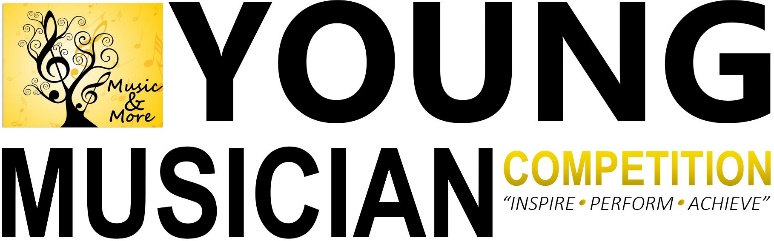 Wednesday 21st – Thursday 22nd June 2017 The Music Rooms STUDIOS, Cochrane’s Shipyard, Carr Street, Selby YO8 8AWWinners’ concert to take place at Selby Abbey, Thursday 6.30pmPlease complete the table as per the following examples, using the category codes on the following page.  If you are unsure about the code, please leave blank.  Please use additional sheets if required.CATEGORY CODESPlease use this table to find out the category code:We require a minimum of 3 entries per category.  Age groups will be combined if required.Solo categories are open to Key Stage 2 pupils.  Groups and choirs can include Key Stage 1 pupils.(i) Group category includes duets and trios(ii) Mixed instrument group minimum entry is 4 personsENTRY FEES:The deadline for entries is Friday 19th May.  Applications will be taken on a first come first served basis.  Entry Fees and forms:Cheques should be made payable Music and More Yorkshire (CIC).  Please send your form with cheque to:Music & More Yorkshire (CIC)C/O The Music Rooms – SelbyCochrane’s ShipyardCarr StreetSelby YO8 8AWPayment can be made in cash – please arrange delivery or alternatively we can collect it  – please do not send cash via post as we cannot track it.  Your entry form must accompany any payment.If you have any questions at all, please do not hesitate to ask – we are here to help!Sarah GarrardMusic & More Yorkshire (CIC)E: musicandmoreyorkshire@gmail.comT: 07976 250 785	"YOUNG MUSICIAN COMPETITION"! - JUNE 2017!!!
This annual event will be to encourage and promote positive engagement in music, in a fun, confidence-building and rewarding way. We want children to be inspired, develop the 'want' to perform and understand the success of their achievement!In it's first year, we will be focussing on PRIMARY SCHOOL aged children across Selby. (Sorry folks, secondary schools and beyond will have to wait until next year!)The competition will include the following categories in age groups:Piano; singing; woodwind; brass; guitar; percussion; strings
Also: duets, groups up to 4 and groups of 5+ 
There will be a separate category for choirs!
_______________________
If you are a music teacher, primary teacher or parent/carer and are bursting with pride at the progress your student(s)/pupil/child has made - then get in touch! (please note - we are accepting primary school aged children only this year). 
_______________________We would like to have the support of local businesses to make sure this project is the success it deserves to be!Would you like to be our only sponsor and be our 'in association with' partner? Then please get in touch! If you would be interested in advertising in our programme, then please also get in touch!This is happening in June 2017. We will be in contact with primary schools so you don't miss out!PLEASE CONTACT:
SARAH GARRARD
info@themusicroomsselby.com
07976 250 785Name of School:Primary Contact Name:Phone Number:Email:Name(s) InstrumentNumber of performersCategory CodeEntry FeeAbbie Taylor ClarinetSolo / 1WS2£4Sam Johnson / Edward SmithPianoDuet / 2PD2£6School ChoirSinging17CHOIR£15SOLO  1 ½ mins     Groups (i)2 mins3 minsWoodwindYears 3&4WS1WD2(Incl. Flute, clarinet, saxophone, recorders)Years 5&6Years 7,8&9WS2WS3BrassYears 3&4BS1BD2(Including trumpet, cornet, trombone, horns)Years 5&6Years 7,8&9BS2BS3Strings & HarpYears 3&4SS1SD2(Including, violin, viola, cello, harp)Years 5&6Years 7,8&9SS2SS3Guitars/ukulele                     (Including classical, Years 3&4GS1GUD2acoustic, electric and bass guitars and ukuleles)Years 5&6Years 7,8&9GS2GS3DrumsYears 3&4DS1Years 5&6Years 7,8&9DS2DS3PianoYears 3&4PS1PD2Years 5&6Years 7,8&9PS2PS3Singing/VocalYears 3&4VS1VD2Years 5&6Years 7,8&9VS2VS3Choirs Mixed ageCHOIRMixed instrumentMixed ageGROUPGroup (ii)Number of Performers:Entry Fee:Solo / 1£4Duet / 2£63-4 performers£10Over 4 performers and choirs£15